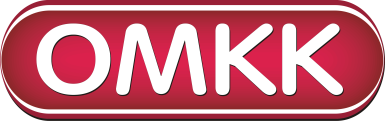 Производственное унитарное предприятие 
"Оршанский мясоконсервный комбинат"ул. Шкловская, 34, 211384, г. Орша, Витебская обл., Республика Беларусь
Отдел по внешнеэкономическим связям: тел./факс: +375216 53-07-03; +375216 53-14-60, e-mail: ved@omkk.byИюнь 2019Базис формирования цены – FCA Орша, Республика Беларусь (INCOTERMS-2010)Вес не фиксированный.Упаковка – гофрокороб (41 х 33 х 17, см)НаименованиеЦена за 1 кг В USD., без НДССрок годностиКолбасы и аналогичные изделия из мяса индейкиКод ТН ВЭД ЕАЭС 1601 00 990 0                      Колбасы и аналогичные изделия из мяса индейкиКод ТН ВЭД ЕАЭС 1601 00 990 0                      Колбасы и аналогичные изделия из мяса индейкиКод ТН ВЭД ЕАЭС 1601 00 990 0                      Колбаса №1 в/с из мяса индейки10% НДС3,3720 сутокПо спецзаказу в/с из мяса индейки 10% НДС3.5630 сутокСардельки На все 100 в/с из мяса индейки (вак.уп.)                                                     10% НДС3.9211 сутокСардельки На все 100 в/с из мяса индейки (газ.уп.)                                                      10% НДС3.8925 сутокСосиски №1 из м/инд. в/с (газ.уп.)10% НДС4.025 сутокФиле Панское с/в из мяса индейки (вак.уп.)Код ТН ВЭД 0210 19 810 0                      20% НДС9.320 суток в вакуумеКолбасы и аналогичные изделия из мяса говядиныКод ТН ВЭД ЕАЭС 1601 00 910 0                      Колбасы и аналогичные изделия из мяса говядиныКод ТН ВЭД ЕАЭС 1601 00 910 0                      Колбасы и аналогичные изделия из мяса говядиныКод ТН ВЭД ЕАЭС 1601 00 910 0                      Салями Еврейская с/к 1/с10% НДС8.253 месяца при t от 0 0C 
до 6 0CСалями Еврейская с/к 1/с в обсыпке 10% НДС9.532 месяцаСалями Говяжья люкс с/к 1/с10% НДС8.063 месяца при t от 0 0C 
до 6 0CСалями Говяжья люкс с/к 1/с в обсыпке10% НДС9.202 месяцаЗакуска Венская из говядины с/к (вак. уп.)10% НДС6.64При t от 0 0C до 4 0C 
– 20 суток Закуска Венская из говядины с/к (газ. уп.)10% НДС6.65При t от 0 0C до 4 0C 
– 20 сутокЗакуска Фуршетная из говядины с/в (вак.уп.)10% НДС7.5320 суток в вакуумеЗакуска Фуршетная из говядины с/в10% НДС7.4430 сутокВырезка Советская с/к (вак.уп.)Код ТН ВЭД 0210 20 900 0                      20% НДС9.8820 суток в вакууме